ΠΡΟΣΚΛΗΣΗ   ΣΥΓΚΛΗΣΗΣ ΔΗΜΟΤΙΚΟΥ ΣΥΜΒΟΥΛΙΟΥ ΚΟΙΝΟΠΟΙΗΣΗΒουλευτή Κεφ/νιάς κ. Αφροδίτη ΘεοπεφτάτουΑντιπεριφερειάρχη Π.Ε. Κεφ/νιάς Παναγή ΔρακουλόγκωναΠεριφερειακούς Συμβούλους Π.Ε Κεφ/νιάςΓενική Γραμματέα του Δήμου κα  Κυριακή ΝικολαΐδουΠροϊσταμένους Δ/νσεων Υπηρεσιών Δήμου Κεφ/νιάςΠροϊσταμένους Τμημάτων – Γραφείων  Δ/νσεων Υπηρεσιών Δήμου Κεφ/νιάςΙστοσελίδα ΔήμουΠροέδρους: Συμβουλίων Δημοτικών Κοινοτήτων, Συμβουλίων  Τοπικών Κοινοτήτων και Εκπροσώπων Τοπ. Κοινοτήτων Δήμου Κεφ/νιάς. Προέδρους Ν.Π.Ι.Δ.Προέδρους Ν.Π.Δ.Δ.Πίνακα ΑνακοινώσεωνΠολιτικά Κόμματα Τοπικά Μ.Μ.Ε.Σύλλογο Δημοτικών Υπαλλήλων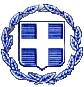 ΕΛΛΗΝΙΚΗ ΔΗΜΟΚΡΑΤΙΑΝΟΜΟΣ  ΚΕΦΑΛΛΗΝΙΑΣ ΔΗΜΟΣ  ΚΕΦΑΛΛΟΝΙΑΣ Δ/ΝΣΗ ΔΙΟΙ/ΚΩΝ ΥΠΗΡΕΣΙΩΝΤΜΗΜΑ ΔΙΟΙΚ/ΚΗΣ ΜΕΡΙΜΝΑΣ & ΥΠΟΣΤΗΡΙΞΗΣ ΠΟΛΙΤΙΚΩΝ ΟΡΓΑΝΩΝΠληρ. Βασιλείου ΝατάσαΤαχ. Δ/νση : Πλατεία Βαλλιάνου28100 ΑΡΓΟΣΤΟΛΙΤΗΛ: 2671360 158@dimsimkef@gmail.com                                                                              Αργοστόλι:  24/12/2018                                 Αριθ. Πρωτ:35788  ΕΛΛΗΝΙΚΗ ΔΗΜΟΚΡΑΤΙΑΝΟΜΟΣ  ΚΕΦΑΛΛΗΝΙΑΣ ΔΗΜΟΣ  ΚΕΦΑΛΛΟΝΙΑΣ Δ/ΝΣΗ ΔΙΟΙ/ΚΩΝ ΥΠΗΡΕΣΙΩΝΤΜΗΜΑ ΔΙΟΙΚ/ΚΗΣ ΜΕΡΙΜΝΑΣ & ΥΠΟΣΤΗΡΙΞΗΣ ΠΟΛΙΤΙΚΩΝ ΟΡΓΑΝΩΝΠληρ. Βασιλείου ΝατάσαΤαχ. Δ/νση : Πλατεία Βαλλιάνου28100 ΑΡΓΟΣΤΟΛΙΤΗΛ: 2671360 158@dimsimkef@gmail.com                                                                  ΠΡΟΣ:       Τακτικά μέλη του Δημοτικού      Συμβουλίου Δήμου Κεφαλλονιάς          Δήμαρχο Κεφ/νιάς    κ. Αλέξανδρο Παρίση     Παρακαλείσθε όπως προσέλθετε στην 27η τακτική δημόσια συνεδρίαση  του Δημοτικού Συμβουλίου η οποία θα πραγματοποιηθεί στο Δημοτικό Θέατρο Αργοστολίου «Ο ΚΕΦΑΛΟΣ» (αίθουσα Αντίοχου Ευαγγελάτου),  την  28η    Δεκεμβρίου   2018   ημέρα  Παρασκευή και  ώρα 12:00   προκειμένου να συζητηθούν  τα παρακάτω  θέματα της ημερήσιας διάταξης:Έγκριση 16ης  αναμόρφωσης τροποποίησης προϋπολογισμού Δήμου Κεφ/νιάς οικ. έτους 2018     ΕΙΣ: Α/Δ κ. Σ. ΓαρμπήΈγκριση τροποποίησης μελέτης και καθορισμός τρόπου ανάθεσης αυτής με τίτλο:«Προμήθεια παστεριωμένου γάλακτος εργατοτεχνικού προσωπικού Δήμου Κεφ/νιάς και Νομικών Προσώπων για το έτος 2019» προκειμένου να συμπεριληφθούν οι ανάγκες σε γάλα του Ο.Κ.Α.Π και των Σχολικών Επιτροπών. ΕΙΣ:Δ/νση Διοικητικών ΥπηρεσιώνΤροποποίηση συστατικής πράξης Δ.Ε.Υ.Α.Κ ως προς το άρθρο 6 με τίτλο: «ΚΕΦΑΛΑΙΟ-ΠΕΡΙΟΥΣΙΑ».ΕΙΣ: Πρόεδρος Δ.Ε.Υ.Α.Κ κ. Ν. ΑνουσάκηςΕισήγηση για την έγκριση  σύναψης Προγραμματικής Σύμβασης  και υποβολής αίτησης χρηματοδότησης για την εκτέλεση της Πράξης:«ΓΕΝΙΚΟΣ ΣΧΕΔΙΑΣΜΟΣ ΥΔΡΕΥΣΗΣ & ΣΧΕΔΙΟ ΑΣΦΑΛΕΙΑΣ ΝΕΡΟΥ ΔΗΜΟΥ ΚΕΦΑΛΛΟΝΙΑΣ» Π/Υ  247.190,40 € με ΦΠΑ 24%»EΙΣ: Πρόεδρος Δ.Ε.Υ.Α.Κ κ. Ν. ΑνουσάκηςΈγκριση μελέτης και καθορισμός τρόπου ανάθεσης του έργου με τίτλο:«ΑΝΤΙΚΕΡΑΥΝΙΚΗ ΠΡΟΣΤΑΣΙΑ στα 1) Σχολικό Συγκρότημα Κεραμειών, 2) Γυμνάσιο-Λύκειο Πάστρας, 3) Γυμνάσιο-Λύκειο Σάμης, και 4) 5ο Δημοτικό Σχολείο Αργοστολίου».ΕΙΣ: Δ/νση Τεχνικών ΥπηρεσιώνΈγκριση φακέλου Δημόσιας Σύμβασης με τίτλο: «ΕΠΙΚΑΙΡΟΠΟΙΗΣΗ ΑΡΧΙΤΕΚΤΟΝΙΚΗΣ ΜΕΛΕΤΗΣ ΚΑΙ Η/Μ ΕΓΚΑΤΑΣΤΑΣΕΩΝ ΝΑΥΤΙΚΟΥ ΜΟΥΣΕΙΟΥ ΙΟΝΙΟΥ»ΕΙΣ: Δ/νση Τεχνικών ΥπηρεσιώνΛήψη απόφασης προκειμένου το ΠΡΑΣΙΝΟ ΤΑΜΕΙΟ να προχωρήσει σε σύσταση δεσμευμένου λογαριασμού στο ΤΑΜΕΙΟ ΠΑΡΑΚΑΤΑΘΗΚΩΝ ΚΑΙ ΔΑΝΕΙΩΝ με το ΔΗΜΟ ΚΕΦ/ΝΙΑΣ για το έργο που έχει ενταχθεί στο πλαίσιο του ΧΡΗΜΑΤΟΔΟΤΙΚΟΥ ΠΡΟΓΡΑΜΜΑΤΟΣ «ΔΡΑΣΕΙΣ ΠΕΡΙΒΑΛΛΟΝΤΙΚΟΥ ΙΣΟΖΥΓΙΟΥ» έτους 2018 με τίτλο: «ΑΠΟΠΕΡΑΤΩΣΗ ΑΝΑΠΛΑΣΗΣ ΚΕΝΤΡΙΚΗΣ ΠΛΑΤΕΙΑΣ ΟΙΚΙΣΜΟΥ ΒΛΑΧΑΤΩΝ».ΕΙΣ: Α/Δ κ. Σ. Γαρμπή                                                                                              Ο  ΠΡΟΕΔΡΟΣ                                                                   ΣΤΑΥΡΟΣ-ΓΕΡΑΣΙΜΟΣ  ΑΛΥΣΑΝΔΡΑΤΟΣ 